Тема1: Литературный процесс 50–80-х годов (обзорное изучение). Тест по теме «Русская литература 50 – 80-х годов»  1. Какой рассказ , который был опубликован с личного разрешения Хрущева, открыл в литературе тему ГУЛАГа?2. Какой писатель провел в лагерях 20 лет?3. Какой известной писательницей посвятил свой стихотворный цикл Арсений Тарковский?4. Перечислите 3 направления в литературе 50-80-х годов?5. Кто входит в так называемую группу «поэтов-«шестидесятников»?6. Как называется жанр литературы, приобретающий большую популярность к концу ХХ столетия, в котором разрушается миф о возможности построения совершенного общества?7. Как Солженицын предпочитал называть писателей-«деревенщиков»?8. Какая пьеса В. Розова, написанная в 1943 году, стала основой одного из лучших советских фильмов «Летят журавли», который получил Золотую пальмовую ветвь на Каннском кинофестивале?9. Какой термин появился в литературной критике 90-х годов? 10. Назовите поэта, актера театра и кино, написавшего около 1000 песен в разных жанрах.Задание 1; выполнить до 06.05.2020 Тема 2: А.И. Солженицын.  Жизнь и творчество.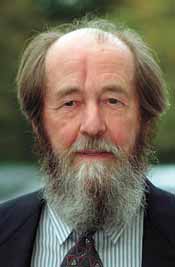 Александр Исаевич СолженицынАлександр Исаевич Солженицын родился 11 декабря 1918 года в Кисловодске. Это великий писатель, академик Российской академии наук, политический деятель и общественный активист, знаменитый историк, диссидент, Нобелевский лауреат.
Отец – рабочий крестьянин, а мать – казачка. Бедная семья от тяжелой жизни в 1924 году переехала в Ростов на Дону.
Обучение Александра начинается в 1926 году, когда его отдают в местную школу. Именно столь ранний возраст и становится началом его становления как писателя – в школе он создает свои дебютные стихотворения и эссе.
Через 10 лет, в 1936 году, Александр продолжает обучение, поступая в университет в Ростове на факультет физики и математики, но, при этом, не бросая активной литературной деятельности. По окончанию университета, в 1941 году и получив красный диплом, Александр Исаевич решает на этом не заканчивать образование. В 1939 году он подает документы в Институт философии в Москве на факультет литературы и истории, но, по причине начала военных действий получить диплом этого института Александр не смог.
Во время войны, Александр очень хотел попасть на фронт, и, не обращая внимания на плохое состояние здоровья, в 1941 году поступает на службу в транспортно-гужевое направлении. Военное училище Костромы встречает писателя 1942 годом, где Александр получает звание лейтенанта. Уже в 1943 году, писатель служит как командир звуковой разведки. Заслуги во времена военных лет Александра были столь заметны, что за них он получил два почетных ордена и главное звание для него - старший лейтенант, а после - капитан.
Политика Сталина была для Александра чуждой, из-за чего он в 1945 году и был осужден и адресован на восьмилетнее пребывание в лагере и пожизненную ссылку. В зиму 1952 года врачи ставят Александру неизлечимый диагноз – рак.
Александр Солженицын был два раза женат, и оба раза на девушках с именем Наталья. Первой женой была Наталья Решетовская, а вторая - Наталья Светлова. От брака с Натальей Светловой у писателя Александра осталось трое сыновей, не обделенных талантами и дарами – Степан, Игнат, и Ермолай Солженицыны.
Нельзя скрыть и тот факт, что Александр Исаевич еще при жизни был удостоверен больше, чем двадцатью почетными наградами, а так же Нобелевской премией, которую ему присудили за произведение «Архипелаг ГУЛАГ».
В литературных кругах, о нем очень часто говорят как о Толстом или Достоевским, но в своей эпохе.
Начиная с 1975 и вплоть до 1994 года, Александр успел посетить Германию, Испанию, Швейцарию, Великобританию, США, Францию и Канаду.
А уже в 1994 году писатель возвращается на родину, где продолжает свою литературную деятельность. Первые тридцать томов собрания произведений Александра Солженицына выходят в свет в период 2006-2007 года.
Умер Александр Исаевич Солженицын 3 августа 2008 года в Москве. Похороны писателя проходили у Донского монастыря в некрополе.
Каменный крест стоит на могиле Александра, который был создан согласно проектному изданию известного скульптора Шаховского.Задание 2; ознакомиться с лекцией о жизненном и творческом пути А.И.Солженицына, выполнить до 06.05.2020 